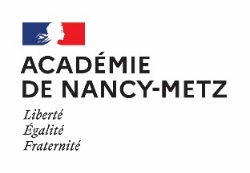 Rentrée 2024
Coefficients pour l’entrée en 1ère professionnelle famille de métiers
(annexe K2-3)Métiers de l’aéronautiqueFrançaisHistoire-GéoEMCEPSLV1Maths et sciences physiques et chimiquesArts appliqués et cultures artistiquesPrévention santé environnementEnseignement professionnelEconomie-gestion et Economie-droitTotalAéronautique option avionique431324128230Aéronautique option système431324128230Métiers de l’agencement, de la menuiserie et de l’ameublementMétiers de l’agencement, de la menuiserie et de l’ameublementMétiers de l’agencement, de la menuiserie et de l’ameublementMétiers de l’agencement, de la menuiserie et de l’ameublementMétiers de l’agencement, de la menuiserie et de l’ameublementMétiers de l’agencement, de la menuiserie et de l’ameublementMétiers de l’agencement, de la menuiserie et de l’ameublementMétiers de l’agencement, de la menuiserie et de l’ameublementMétiers de l’agencement, de la menuiserie et de l’ameublementMétiers de l’agencement, de la menuiserie et de l’ameublementMétiers de l’agencement, de la menuiserie et de l’ameublementMétiers de l’agencement, de la menuiserie et de l’ameublementTechnicien de fabrication bois et matériaux associés321323329230Technicien menuisier agenceur321323329230Métiers de l’alimentationMétiers de l’alimentationMétiers de l’alimentationMétiers de l’alimentationMétiers de l’alimentationMétiers de l’alimentationMétiers de l’alimentationMétiers de l’alimentationMétiers de l’alimentationMétiers de l’alimentationMétiers de l’alimentationMétiers de l’alimentationBoulanger-pâtissier321223239330Métiers de l’hôtellerie et restaurationMétiers de l’hôtellerie et restaurationMétiers de l’hôtellerie et restaurationMétiers de l’hôtellerie et restaurationMétiers de l’hôtellerie et restaurationMétiers de l’hôtellerie et restaurationMétiers de l’hôtellerie et restaurationMétiers de l’hôtellerie et restaurationMétiers de l’hôtellerie et restaurationMétiers de l’hôtellerie et restaurationMétiers de l’hôtellerie et restaurationMétiers de l’hôtellerie et restaurationCommercialisation et services en restauration 321223239330Cuisine321223239330Métiers de la beauté et du bien-êtreMétiers de la beauté et du bien-êtreMétiers de la beauté et du bien-êtreMétiers de la beauté et du bien-êtreMétiers de la beauté et du bien-êtreMétiers de la beauté et du bien-êtreMétiers de la beauté et du bien-êtreMétiers de la beauté et du bien-êtreMétiers de la beauté et du bien-êtreMétiers de la beauté et du bien-êtreMétiers de la beauté et du bien-êtreMétiers de la beauté et du bien-êtreEsthétique cosmétique parfumerie321323229330Métiers de la coiffure321323229330Métiers de la construction durable, du bâtiment et des travaux publicsMétiers de la construction durable, du bâtiment et des travaux publicsMétiers de la construction durable, du bâtiment et des travaux publicsMétiers de la construction durable, du bâtiment et des travaux publicsMétiers de la construction durable, du bâtiment et des travaux publicsMétiers de la construction durable, du bâtiment et des travaux publicsMétiers de la construction durable, du bâtiment et des travaux publicsMétiers de la construction durable, du bâtiment et des travaux publicsMétiers de la construction durable, du bâtiment et des travaux publicsMétiers de la construction durable, du bâtiment et des travaux publicsMétiers de la construction durable, du bâtiment et des travaux publicsMétiers de la construction durable, du bâtiment et des travaux publicsAménagement et finitions du bâtiment431323228230Menuiserie aluminium-verre431323228230Ouvrages du bâtiment : métallerie431323228230Technicien du bâtiment : organisation et réalisation du gros œuvre431323228230Travaux publics431323228230Métiers de la gestion administrative, du transport et de la logistiqueMétiers de la gestion administrative, du transport et de la logistiqueMétiers de la gestion administrative, du transport et de la logistiqueMétiers de la gestion administrative, du transport et de la logistiqueMétiers de la gestion administrative, du transport et de la logistiqueMétiers de la gestion administrative, du transport et de la logistiqueMétiers de la gestion administrative, du transport et de la logistiqueMétiers de la gestion administrative, du transport et de la logistiqueMétiers de la gestion administrative, du transport et de la logistiqueMétiers de la gestion administrative, du transport et de la logistiqueMétiers de la gestion administrative, du transport et de la logistiqueMétiers de la gestion administrative, du transport et de la logistiqueAssistance à la gestion des organisations et de leurs activités422132229330Logistique331223129430Organisation de transport de marchandises341123129430Métiers de la maintenance des matériels et des véhiculesFrançaisHistoire-GéoEMCEPSLV1Maths et sciences physiques et chimiquesArts appliqués et cultures artistiquesPrévention santé environnementEnseignement professionnelEconomie-gestion et Economie-droitTotalMaintenance des matériels option A matériels agricoles3213231310230Maintenance des matériels option B matériels de construction et manutention3213231310230Maintenance des matériels option C matériels d’espaces verts3213231310230Maintenance des véhicules option A voitures particulières3213231310230Maintenance des véhicules option B véhicules de transport routier3213231310230Maintenance des véhicules option C motocycles3213231310230Métiers de la réalisation d’ensembles mécaniques et industrielsMétiers de la réalisation d’ensembles mécaniques et industrielsMétiers de la réalisation d’ensembles mécaniques et industrielsMétiers de la réalisation d’ensembles mécaniques et industrielsMétiers de la réalisation d’ensembles mécaniques et industrielsMétiers de la réalisation d’ensembles mécaniques et industrielsMétiers de la réalisation d’ensembles mécaniques et industrielsMétiers de la réalisation d’ensembles mécaniques et industrielsMétiers de la réalisation d’ensembles mécaniques et industrielsMétiers de la réalisation d’ensembles mécaniques et industrielsMétiers de la réalisation d’ensembles mécaniques et industrielsMétiers de la réalisation d’ensembles mécaniques et industrielsFonderie321323239230Microtechniques321323239230Technicien en chaudronnerie industrielle321323239230Technicien en réalisation de produits mécaniques option réalisation et suivi de productions321323239230Métiers de la relation clientMétiers de la relation clientMétiers de la relation clientMétiers de la relation clientMétiers de la relation clientMétiers de la relation clientMétiers de la relation clientMétiers de la relation clientMétiers de la relation clientMétiers de la relation clientMétiers de la relation clientMétiers de la relation clientMétiers de l'accueil332252128230Métiers du commerce et de la vente option A animation et gestion de l'espace commercial322243128330Métiers du commerce et de la vente option B prospection clientèle et valorisation de l'offre commerciale322243128330Métiers des études et de la modélisation numérique du bâtimentMétiers des études et de la modélisation numérique du bâtimentMétiers des études et de la modélisation numérique du bâtimentMétiers des études et de la modélisation numérique du bâtimentMétiers des études et de la modélisation numérique du bâtimentMétiers des études et de la modélisation numérique du bâtimentMétiers des études et de la modélisation numérique du bâtimentMétiers des études et de la modélisation numérique du bâtimentMétiers des études et de la modélisation numérique du bâtimentMétiers des études et de la modélisation numérique du bâtimentMétiers des études et de la modélisation numérique du bâtimentMétiers des études et de la modélisation numérique du bâtimentTechnicien d’études du bâtiment option A études et économie 331323229230Technicien d’études du bâtiment option B assistant en architecture331223329230Technicien géomètre-topographe331323229230Métiers des industries graphiques et de la communicationMétiers des industries graphiques et de la communicationMétiers des industries graphiques et de la communicationMétiers des industries graphiques et de la communicationMétiers des industries graphiques et de la communicationMétiers des industries graphiques et de la communicationMétiers des industries graphiques et de la communicationMétiers des industries graphiques et de la communicationMétiers des industries graphiques et de la communicationMétiers des industries graphiques et de la communicationMétiers des industries graphiques et de la communicationMétiers des industries graphiques et de la communicationRéalisation de produits imprimés et pluri-média option A productions graphiques431223229230Réalisation de produits imprimés et pluri-média option B productions imprimées431223229230Métiers des transitions numérique et énergétiqueFrançaisHistoire-GéoEMCEPSLV1Maths et sciences physiques et chimiquesArts appliqués et cultures artistiquesPrévention santé environnementEnseignement professionnelEconomie-gestion et Economie-droitTotalCybersécurité, informatique et réseaux, électronique (ex Systèmes numériques)331223229330Installateur en chauffage, climatisation et énergies renouvelables331223229330Maintenance et efficacité énergétique331223229330Métiers de l’électricité et de ses environnements connectés331223229330Métiers du froid et des énergies renouvelables331223229330Métiers du pilotage et de la maintenance d’installations automatisésMétiers du pilotage et de la maintenance d’installations automatisésMétiers du pilotage et de la maintenance d’installations automatisésMétiers du pilotage et de la maintenance d’installations automatisésMétiers du pilotage et de la maintenance d’installations automatisésMétiers du pilotage et de la maintenance d’installations automatisésMétiers du pilotage et de la maintenance d’installations automatisésMétiers du pilotage et de la maintenance d’installations automatisésMétiers du pilotage et de la maintenance d’installations automatisésMétiers du pilotage et de la maintenance d’installations automatisésMétiers du pilotage et de la maintenance d’installations automatisésMétiers du pilotage et de la maintenance d’installations automatisésMaintenance des systèmes de production connectés3212232310230Pilote de ligne de production3212232310230Procédés de la chimie, de l’eau et des papiers-cartons3212232310230Technicien de scierie3212232310230